       _________________________                                                                                                                                                                                                                                                               (шифр образца)                                                                                                                                            	Приложение  __-_____  к сопроводительному документу №___-___ от   «07» апреля 2020 г.Наименование образца лук севокна соответствие требованиям ГОСТ 30088-93 Посевные качества                                                      (ГОСТ, ОСТ, ТУ и др. НД)  Масса образца   2 кгУсловия доставки и состояние образцов автотранспорт, целостность упаковки не нарушена _____________________________________________________________________________________________Оставляю право выбора оптимального метода/методики испытаний образцов за    испытательной лабораторией.	Да                НетИспытания провести согласно области аккредитаци	 1.ОА «Росаккредитация»	2. ОА «Семстандарт»  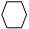 3. Вне ОА                               Возможность привлечения субподрядных организаций                                                                                                               Да                 Нет  _ _ _ _ _ _ __ _ _ _ _ _ __ _ _ _ __ _ _ _ _ _ __ _ _ _ _ _ __ _ _ _ _ _ __ _ _ _ _ _ __ _ _ _ _ _ __ _ _ _ _ _ __ _ _ _ Линия отрезаЗаказчик*                                               _____________    ______________________                                                                        (подпись)               (расшифровка подписи)    Сотрудник отдела              приема материала                               _____________        __Иванов И.И.__                                                                  (подпись)                (расшифровка подписи)    Анализ   проведен:              ТР                                                                                                  ____________        _______________________                                                                     (подпись)                (расшифровка подписи)    Дата «______» _______________________20___г.  * при ГЗ подпись ставит сотрудник отдела приема материалаИсследуемый показательМетодика выполнения испытаний (НД)Выбор показателяПогрешностьметодаСрок проведения испытанийВнешний вид	V	-Наличие вредителейV-Наличие болезнейV-Группа лукаV-ОтходV-ПримесиV-